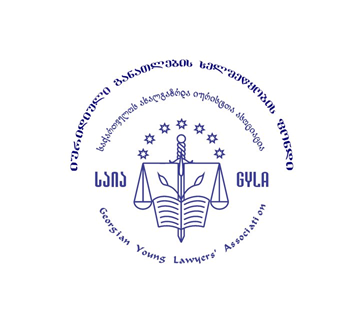 საქართველოს ახალგაზრდა იურისტთა ასოციაციაიურიდიული განათლების ხელშეწყობის ფონდისასწავლო კურსი„სამშენებლო–არქიტექტურული საქმიანობის რეგულირება საქართველოში და უძრავ ნივთებთან დაკავშირებული აქტუალური სამართლებრივი საკითხები“.სააპლიკაციო ფორმასახელი და გვარი: ---------------------------------------------------------------------------------------------------სასწავლებელი/სამუშაო ადგილი:---------------------------------------------------------------------------------------------------საკონტაქტო ტელეფონი:---------------------------------------------------------------------------------------------------ელექტრონული ფოსტა:---------------------------------------------------------------------------------------------------